АДМИНИСТРАЦИЯСамойловского муниципального района Саратовской области ПОСТАНОВЛЕНИЕОб утверждении Программы профилактики рисков причинения вреда (ущерба) охраняемым законом ценностям при осуществлении муниципального жилищного контроля на территории Самойловского муниципального районаСаратовской области на 2023 годРуководствуясь Федеральным законом от 06.10.2003 г. № 131-ФЗ «Об общих принципах организации местного самоуправления в Российской Федерации», ст. 44 Федерального закона от 31 июля 2020 года № 248-ФЗ «О государственном контроле (надзоре) и муниципальном контроле в Российской Федерации», постановлением Правительства Российской Федерации от 25 июня 2021 года № 990 «Об утверждении Правил разработки и утверждения контрольными (надзорными) органами программы профилактики рисков причинения вреда (ущерба) охраняемым законом ценностям», Уставом Самойловского муниципального района Саратовской области ПОСТАНОВЛЯЮ:1. Утвердить Программу профилактики рисков причинения вреда (ущерба) охраняемым законом ценностям при осуществлении на территории Самойловского муниципального района Саратовской области муниципального жилищного контроля на 2023 год согласно приложению к настоящему постановлению.2. Настоящее постановление обнародовать в специальных местах обнародования и разместить на официальном сайте администрации Самойловского муниципального района в сети «Интернет».3. Постановление вступает в законную силу со дня официального обнародования. 4. Контроль за выполнением настоящего постановления оставляю за собой.Глава Самойловского муниципального района Саратовской области                                                               М.А. МельниковПРОГРАММАпрофилактики риска причинения вреда (ущерба) охраняемым законом ценностям при осуществлении муниципального жилищного контроля на территории Самойловского муниципального районаСаратовской области на 2023 год1.Общие положения1.1. Программа профилактики риска причинения вреда (ущерба) охраняемым законом ценностям на 2022 год (далее – Программа) разработана в соответствии со ст. 44 Федерального закона от 31.07.2020 № 248-ФЗ «О государственном контроле (надзоре) и муниципальном контроле в Российской Федерации» и постановления Правительства РФ от 25.06.2021 № 990 «Об утверждении правил разработки и утверждения контрольными (надзорными) органами программы профилактики рисков причинения вреда (ущерба) охраняемым законом ценностям» и предусматривает комплекс мероприятий по профилактике рисков причинения вреда (ущерба) охраняемым законом ценностям при осуществлении администрацией Самойловского муниципального района (далее – Администрация ) муниципального жилищного контроля.1.2. При осуществлении муниципального жилищного контроля проведение профилактических мероприятий, направленных на снижение риска причинения вреда (ущерба), является приоритетным по отношению к проведению контрольных мероприятий.Анализ текущего состояния осуществления вида контроля, описание текущего уровня развития профилактической деятельности контрольного (надзорного) органа, характеристика проблем, на решение которых направлена программа профилактики1. Предметом муниципального жилищного контроля на территории Самойловского муниципального района является соблюдение юридическими лицами, индивидуальными предпринимателями и гражданами обязательных требований в отношении муниципального жилищного фонда.2. Объектами муниципального жилищного контроля (далее - объекты контроля) являются:1) деятельность по управлению многоквартирными домами;2) деятельность по формированию фондов капитального ремонта;3) деятельность по предоставлению коммунальных услуг собственникам и пользователям помещений в многоквартирных домах и жилых домов;4) деятельность по размещению информации в системе;5) деятельность по предоставлению жилых помещений в наемных домах социального использования.3. В рамках развития и осуществления профилактической деятельности на территории Самойловского муниципального района в 2021 году:- поддерживались в актуальном состоянии и размещались на официальном сайте Администрации в информационно-телекоммуникационной сети «Интернет» (далее - официальный сайт Администрации) перечни нормативных правовых актов, содержащих обязательные требования, требования, установленные муниципальными правовыми актами, соблюдение которых оценивается при проведении мероприятий по контролю при осуществлении муниципального земельного контроля, а также тексты соответствующих нормативных правовых актов;- актуализировалось руководство по соблюдению обязательных требований, требований, установленных муниципальными правовыми актами размещенное на официальном сайте;- осуществлялось консультирование по вопросам соблюдения обязательных требований, требований, установленных муниципальными правовыми актами.Полномочия, предоставленные администрации Самойловского муниципального района п. 6 ч. 1, ч. 2 ст. 14, ст. 15 Федерального закона от 06.10.2003 № 131-ФЗ “Об общих принципах организации местного самоуправления в Российской Федерации” и ст. 20 Жилищного кодекса Российской Федерации по осуществлению муниципального жилищного контроля в части проведения плановых проверок за период 2019-2020 не осуществлялись в связи с тем, что на территории Самойловского муниципального района не имеется юридических лиц и индивидуальных предпринимателей, использующих муниципальный жилищный фонд. Управляющие компании многоквартирными жилыми домами отсутствуют. Общие собрания собственников жилья в многоквартирных жилых домах в 2020-2021 годах не проводились. Таким образом, за указанный период по объективным причинам не представилось возможным подготовить планы проведения плановых проверок юридических лиц и индивидуальных предпринимателей в соответствии с Правилами подготовки органами государственного контроля (надзора) и органами муниципального контроля ежегодных планов проведения плановых проверок юридических лиц и индивидуальных предпринимателей утвержденными постановлением Правительства Российской Федерации от 30.06.2010 № 489 и соответственно такие плановые проверки не проводились.Внеплановые проверки в рамках муниципального жилищного контроля не проводились в связи с отсутствием обращений заинтересованных лиц.Раздел 2. Цели и задачи реализации программы профилактикиПрофилактика нарушений обязательных требований направлена на предупреждение нарушений обязательных требований контролируемыми лицами и достижение следующих основных целей:1) стимулирование добросовестного соблюдения обязательных требований контролируемыми лицами;2) устранение условий, причин и факторов, способных привести к нарушениям обязательных требований и (или) причинению вреда (ущерба) охраняемым законом ценностям;3) создание условий для доведения обязательных требований до контролируемых лиц, повышение информированности о способах их соблюдения. Раздел 3. Перечень профилактических мероприятий, сроки (периодичность) проведенияКонсультирование контрольным (надзорным) органом осуществляется по вопросам, связанным с организацией и осуществлением муниципального жилищного контроля, в том числе о местонахождении и графике работы контрольного (надзорного) органа, реквизитах нормативно-правовых актов, регламентирующих осуществление муниципального жилищного контроля, о порядке и ходе осуществления муниципального жилищного контроля.Консультирование может осуществляться Инспектором по телефону, посредством видео-конференц-связи, на личном приеме либо в ходе проведения профилактического мероприятия, контрольного мероприятия. Время консультирования не должно превышать 15 минут.Контролируемое лицо вправе направить запрос о предоставлении письменного ответа в сроки, установленные Федеральным законом от 2 мая 2006 года № 59-ФЗ «О порядке рассмотрения обращений граждан Российской Федерации».Консультирование в письменной форме осуществляется инспектором в следующих случаях:1) контролируемым лицом представлен письменный запрос о предоставлении письменного ответа по вопросам консультирования;2) за время консультирования предоставить ответ на поставленные вопросы невозможно;3) ответ на поставленные вопросы требует дополнительного запроса сведений от органов власти или иных лиц.Раздел 4. Ресурсное обеспечение программы.Ресурсное обеспечение программы не требуется.Раздел 5. Механизм реализации программы.Цели и задачи настоящей Программы могут быть достигнуты только при условии создания действенных механизмов ее реализации.Раздел 6. Оценка эффективности программы.При реализации программы наступлений социальных, экономических и иных последствий в силу сферы деятельности муниципального контроля не ожидаются.Основным адресатом профилактической деятельности являются юридическое лицо, индивидуальный предприниматель, гражданин поведение которых свидетельствует об их стремлении к соответствию предъявляемым к ним требованиям, даже если они допускают их нарушение. Целенаправленное содействие соблюдению обязательных требований в соответствующих сферах контроля будет способствовать росту числа законопослушных подконтрольных субъектов и, следовательно, приведет к снижению рисков причинения вреда охраняемым законом ценностям. Профилактические мероприятия должны осуществляться на постоянной основе исходя из наличия потребности в их проведении.Системой показателей эффективности программы является высокий уровень правовой грамотности в регулируемых сферах и, как следствие, снижение уровня правонарушений при использовании жилищного фонда.Приложение № 2к положению администрацииСамойловского муниципальногорайона Саратовской областиот 06.12.2022 г. № 808Планпрофилактических мероприятий, направленных на предупреждение нарушений обязательных требований законодательства Российской Федерации в сфере муниципального жилищного контроля на 2023 годПриложение № 3к положению администрацииСамойловского муниципальногорайона Саратовской областиот 06.12.2022 г. № 808Отчетные показатели деятельности органа муниципальногожилищного контроля по достижению показателей эффективности профилактических мероприятий в 2022 году06.12.2022. № 808Приложение № 1 к постановлению администрации Самойловского муниципального района Саратовской области от 06.12.2022. № 808№ п/пНаименование мероприятияСрок исполнения1.Информирование по вопросам соблюдения обязательных требованийпостоянно2.Объявление предостереженийПостоянно при наличии оснований, предусмотренных статьей 49 Федерального закона от 31.07.2020 № 248-ФЗ «О государственном контроле (надзоре) и муниципальном контроле в Российской Федерации»4.КонсультированиеПо мере обращения подконтрольных субъектов5.Профилактический визитI - IV квартал 2023 года№ п/пНаименование мероприятия по профилактике нарушенийюридическими лицами и индивидуальными предпринимателями обязательных требованийСрок исполненияОтветственный1Составление перечня нормативных правовых актов, или их отдельных частей, содержащих обязательные требования, оценка соблюдения которых является предметом муниципального жилищного контроляВ течение годаДолжностное лицо, уполномоченное на осуществление муниципального жилищного контроля2Размещение на официальном сайте администрации Самойловского муниципального района перечня нормативных правовых актов или их отдельных частей, содержащих обязательные требования, оценка соблюдения которых является предметом муниципального жилищного контроля, а также текстов, соответствующих нормативных правовых актов.В течение годаДолжностное лицо, уполномоченное на размещение НПА на оф.сайте3Осуществление информирования юридических лиц, индивидуальных предпринимателей и граждан по вопросам соблюдения обязательных требованийВ течение года (по мере необходимости)Должностное лицо, уполномоченное на осуществление муниципального жилищного контроля4Подготовка и распространение комментариев о содержании новых нормативных правовых актов, устанавливающих обязательные требования, внесенных изменениях в действующие акты, сроках и порядке вступления их в действие, а также рекомендаций о проведении необходимых организационных, технических мероприятий, направленных на внедрение и обеспечения обязательных требований (при внесении изменений в обязательные требования)в течение 30 дней после внесения изменений в НПАДолжностное лицо, уполномоченное на осуществление муниципального жилищного контроля5Информирование субъектов о планируемых и проведённых проверках путём размещения информации в Федеральной государственной информационной системе (ФГИС) - Единый реестр проверокпостоянноДолжностное лицо, уполномоченное на осуществление муниципального жилищного контроля6Выдача предостережений о недопустимости нарушения обязательных требований в соответствии с частями 5 – 7 статьи 8.2 Федерального закона от 26 декабря 2008 года № 294-ФЗ «О защите прав юридических лиц и индивидуальных предпринимателей при осуществлении государственного контроля (надзора) и муниципального контроля», если иной порядок не установлен федеральным закономВ течение года (по мере необходимости)Должностное лицо, уполномоченное на осуществление муниципального жилищного контроля7Обобщение практики осуществления муниципального жилищного контроля, в том числе с указанием наиболее часто встречающихся случаев нарушений обязательных требований с рекомендациями в отношении мер, которые должны приниматься юридическими лицами, индивидуальными предпринимателями в целях недопущения таких нарушений1 раз в годДолжностное лицо, уполномоченное на осуществление муниципального жилищного контроля8Разработка и утверждение программы профилактики нарушений обязательных требований при осуществлении муниципального жилищного контроля на 2023 год20.12.2022 года Должностное лицо, уполномоченное на осуществление муниципального жилищного контроля№ п/п Наименование показателя Единица измерения Показатель Сроки выполнения 1Наличие информации, обязательной к размещению, на официальном сайте %100До 31.12.20232Исполнение подконтрольными субъектами предостережений, о недопустимости нарушения обязательных требований, установленных муниципальными правовыми актами(в случае их выдачи)%100До 31.12.2023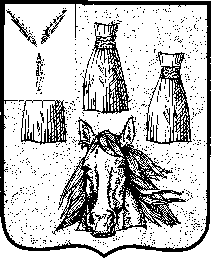 